Activité riche1er cycle de l’élémentaireLa fabrique de jouets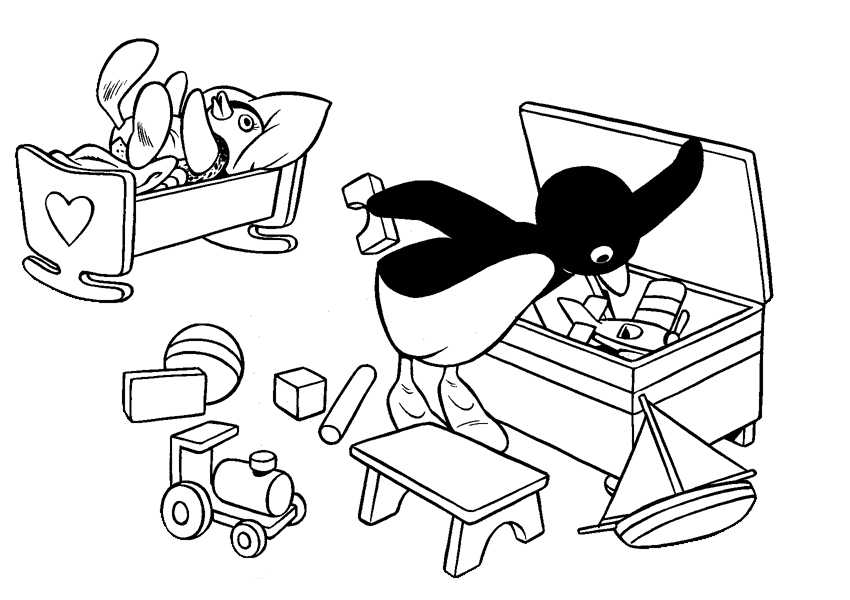 Image tirée de greluche.info Cette activité peut se faire en groupe de 2 ou 3 personnes.SituationTu travailles dans une fabrique de jouets. Ton patron veut que tu présentes un plan pour fabriquer 3 jouets à roues à l’aide des 16 roues qu’il te donne. ActivitéPrépare la présentation que tu feras à ton patron. Présenter votre travail devant la classe.  Montrer combien de roues vous avez utilisées et comment vous les avez comptées.VariantesAugmenter (ou diminuer) le nombre de roues disponibles à 20 ou 30.Augmenter (ou diminuer) le nombre de jouets à fabriquer.Assigner un nombre de roues disponibles différents à chaque groupe.Assigner un nombre de roues impair.1ère annéeLe nombreRésultat d’apprentissage général : Développer le sens du nombre.Résultat d’apprentissage spécifiqueRAS 1. Énoncer la suite des nombres de 0 à 100 en comptant : •  un par un entre deux nombres donnés; •  un par un à rebours de 20 à 0; •  par sauts de 2 et par ordre croissant jusqu’à 20 à partir de 0; •  par sauts de 5 et de 10 par ordre croissant jusqu’à 100 à partir de 0. [C, CE, L, V]2ème annéeLe nombreRésultat d’apprentissage général : Développer le sens du nombre.Résultat d’apprentissage spécifiqueRAS 1. Énoncer la suite des nombres de 0 à 100 en comptant : •  par sauts de 2, 5 et 10, par ordre croissant et décroissant, à partir de multiples de 2, de 5 ou de 10; •  par sauts de 10 à partir d’un des nombres de 1 à 9; •  par sauts de 2, à partir de 1. [C, CE, L, R]3ème annéeLe nombreRésultat d’apprentissage général : Développer le sens du nombre.Résultat d’apprentissage spécifiqueRAS 1. Énoncer la suite des nombres de 0 à 1 000 par ordre croissant et décroissant en comptant : •  par sauts de 5, 10, 100, à partir de n’importe quel nombre; •  par sauts de 3, à partir de multiples de 3; •  par sauts de 4, à partir de multiples de 4; •  par sauts de 25, à partir de multiples de 25. [C, CE, L]Mathématiques M-9 – Programme d’études de l’Alberta ©Alberta Education, Canada, 2007